Országos Görögkatolikus hit- és erkölcstan versenyaz irgalmasság évében3. forduló – ORSZÁGOS döntő2016. március 5-én Máriapócson gyűltek össze Görögkatolikus Metropóliánk legjobb hittanosai hittanversenyünk végső megmérettetésére. 37 csapat versengett, hogy a képzeletbeli dobogó legfelső fokán állhasson.A helyezések a következőképp alakultak:Egyházközségek versenyében:5-6. osztály:Vásárosnamény: Balázs Panna, Gál Lili Tícia, Székely Csenge (Felkészítő: Demkó István)Rozsály: Papp Kamilla, Maros Réka, Sztolyka Dominik (Felkészítő: Kiss Andorné – Kiss Andor)Budapest-Rózsák tere: Bánóczi Kristóf, Szakos Máté, Ulicsák Miklós (Felkészítő: Koroknai Gabriella)Szakoly: Halász Antal, Andrejkovics Mihály (Felkészítő: Galajda Balázs)Debrecen-Attila tér: Szabó Liliána, Rácsai Ákos, Tóth Barnabás Máté (Felkészítő: ifj. Obbágy László)Eger: Brunczel Borbála, Estók Éva, Girhiny Csenge (Felkészítő: Demkó Balázs)7-8. osztály:Bököny: Papp Laura, Szabó Kamilla, Taskó Ábel (Felkészítő: Szokira János)Hajdúböszörmény: Komáromi Viktória, Varga Kata, Lukácsi Norbert (Felkészítő: Sási Péter)Rozsály: Ignácz Ivett, Ignácz Ádám, Huszti Timea (Felkészítő: Kiss Andorné – Kiss Andor)Újfehértó: Káplár Anna, Szabó Fanni, Nagy Zsanett (Felkészítő: Tóth István)Budapest-Buda: Fehér Máté, Husi Kitti, Kovordányi Villő (Felkészítő: Lakatos Péter)Debrecen-Attila tér: Fülöp Soma, Kurely László Mózes, Bulátkó Márton (Felkészítő: Szilágyi Gáborné)Egyházi iskolások versenyében:5-6. osztály:Szent Miklós Görögkatolikus Általános Iskola – Nyíregyháza: Kepics Borbála, Lóczi Lotti, Bodnár Levente (Felkészítő: Bodnár Attila)Nyíregyháza-Kertváros: Dankó Anna, Tódik Emília, Sarkadi Sándor (Felkészítő: Obbágy László)Szabolcsveresmart: Bereczki Máté, Máté Gergely, Hudák Gábor (Felkészítő: Máté Csaba)Nyíracsád: Géczi Fanni, Bálega Adrienn, Mikáczó János (Felkészítő: Tóth Elek)Reménység Kéttannyelvű Katolikus Általános Iskola - Budapest: Berecz Márton, Jaczkó Mátyás (Felkészítő: Dr. Jaczkó Sándor)Fényi Gyula Jezsuita Gimnázium – Miskolc: Tóth Dóra, Fedor Anna, Kisfalusi Imre (Felkészítő: Boronkai József)7-8. osztály:Érd: Feczkó Ágnes, Feczkó Nóra, Nagy Zsuzsanna (Felkészítő: Szabó Mihály)Nyíregyháza-Jósaváros: Sütő Virág, Lipcsák Ágnes, Hadi Gergő (Felkészítő: Lipcsák Tamás)Kálvin János Református Általános Iskola – Mátészalka: Drabik Zsófia, Szűcs Vivien, Török Molli (Felkészítő: Szabóné Cseppentő Ildikó)Hajdúdorog – Szent Bazil Görögkatolikus Gimnázium: Mányák Dóra, Lovas-Kondor Zalán, Demkó Ferenc (Felkészítő: Veres Zoltán)Nyíracsád – Szent Piroska Görögkatolikus Általános Iskola: Kerti János, Új Nándor, Szűcs Levente (Felkészítő: Tóth Elek)       6. Szent Miklós Görögkatolikus Általános Iskola – Edelény: Laczkó Gréta, Lukács Bence, Harcsa Boglárka (Felkészítő: Mészáros Marianna)Gratulálunk valamennyi helyezettnek, és a többi döntőbe jutott csapatnak is:Baktakék: Vencel Luca, Vajda Klaudia, Sándor Kitti (Felkészítő: Szepesi Szilárdné)Budapest-Rózsák tere: Dudik Sára, Gelencsér Bíborka, Szabó Dorottya (Felkészítő: Koroknai Gabriella)Garadna: Kiss Mercédesz, Balázs Tifani (Felkészítő: Szepesi Szilárdné)Ináncs-Pere: Matkó Balázs, Majoros Kristóf, Szender Alexandra (Felkészítő: Tyukodi Attila)Komlóska: Szűcs Laura, Perhács Bence, Szabó István (Felkészítő: Szikora Benedek)Ózd: Levora Gabriella, Szabó Krisztián (Felkészítő: Szilágyi István)Szeged: Nagy Csaba, Tóth Alexandra, Mátha Mária (Felkészítő: Szaplonczay Miklós)Szent Miklós Görögkatolikus Általános Iskola – Edelény: Varga Balázs, Szlifka Márton (Felkészítő: Mészáros Marianna)Szent Miklós Görögkatolikus Általános Iskola – Nyíregyháza: Nemes Fanni, Szilágyi Dorottya, Bődi Botond Felkészítő: (Bodnár Attila) Szent Piroska Görögkatolikus Általános Iskola – Nyíracsád: Papp Dávid, Pünkösd Petra, Pünkösd Bettina (Felkészítő: Tóth Elek)Zemplénagárd: Balla Réka, Deák Dóra, Kocsis György (Felkészítő: Gánicz László)Zemplénagárd: Deák Eszter, Lippai Anett, Oláh Máté (Felkészítő: Gánicz László)A programot az Emberi Erőforrások Minisztériuma támogatta a Nemzeti Tehetség Program keretébenNTP-TV-15-0147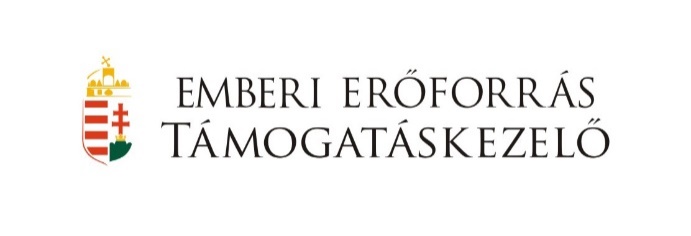 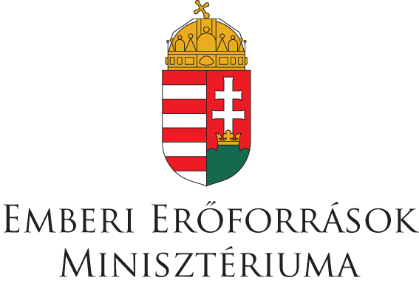 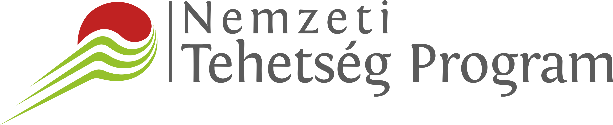 